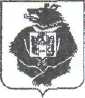 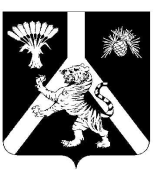 АДМИНИСТРАЦИЯНАУМОВСКОГО СЕЛЬСКОГО ПОСЕЛЕНИЯХабаровского муниципального районаХабаровского краяПОСТАНОВЛЕНИЕ12.04.2021 № 13О введении временного ограничения движениятранспортных средств по автомобильным дорогамобщего пользования местного значения в весенний период 2021 годаВ целях реализации полномочий органов местного самоуправления по решению вопросов местного значения по осуществлению дорожной деятельности в отношении автомобильных дорог общего пользования местного значения в границах Наумовского сельского поселения установленных Федеральным законом от 06.10.2003 № 131-ФЗ «Об общих принципах организации местного самоуправления в Российской Федерации»,руководствуясь федеральными законами от 10.12.1995  № 196-ФЗ «О безопасности дорожного движения», от 08.11.2007 №257-ФЗ «Об автомобильных дорогах и о дорожной деятельности в Российской Федерации и о внесении изменений  в отдельные законодательные акты Российской Федерации»,  постановлением Правительства  Российской Федерации от 21.12.2020 №2200 «Об утверждении Правил перевозок грузов автомобильным транспортом и о внесении  изменений в пункт 2.1.1 Правил дорожного движения Российской Федерации», постановлением Правительства Хабаровского края от 20.03.2012 №67 –пр «Об утверждении Порядка   осуществления временных ограничений или прекращения движения транспортных средств по автомобильным дорогам общего пользования регионального или межмуниципального, местного значения в Хабаровском крае» администрация Наумовского сельского поселения Хабаровского муниципального районаПОСТАНОВЛЯЕТ:1. Ввести временные ограничения движения транспортных средств   по автомобильным дорогам общего пользования местного значения Хабаровского муниципального района Хабаровского края (далее – временные ограничения в период весенней распутицы)  с 16.04.2021 по  15.05. 2021 года  на территории Наумовского сельского поселения.2. Установить следующие предельно допустимые нагрузки на период временных  ограничений в период  весенней распутицы  для всех видов транспортных средств, включая прицепные устройства:- на дорогах 3 категории при общей фактической массе 28,5 тонн на одиночную, наиболее нагруженную ось – 6 тонн, для  сдвоенной оси – 10 тонн на ось, для строенной оси – 12 тонн на ось, для сближенных осей – 5 тонн на ось;- на дорогах 4-5 категорий – при общей фактической массе  16 тонн,  при нагрузке на ось( одиночную, сдвоенные оси, строенные оси, сближенные оси)  – 4 тонны.3. Признать утратившим силу постановление администрации Наумовского сельского поселения от 20.03.2018 № 9 «О введении временного ограничения движения транспортных средств по автомобильным дорогам общего пользования местного значения в период весенней распутицы 2018 года».4. Настоящее постановление опубликовать в «Информационном бюллетене» и на официальном сайте администрации Наумовского сельского поселения.5. Контроль по исполнению настоящего постановления оставляю за собой.6. Настоящее постановление вступает в силу после его официального опубликования (обнародования)Глава сельского поселения		Л.В.Зибницкая 